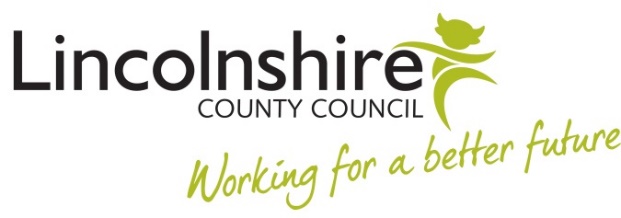 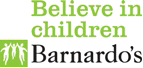 Transitions StandardsGood quality preparation for transition is key to supporting young people to independence.  These standards are designed to support staff and managers in navigating the process of transition to leaving care where a young person is currently in care, and to put into place a set of standards around the minimum we should expect to support good transition.  After the age of 15.7 years, the very first Pathway Assessment (PwA) for a young person must include:
a) clear reference to the role of the Leaving Care Workerb) a date by which the leaving care referral can be madec) Young people should have their leaving care worker allocated no later than 16.5 years oldd) A pathway assessment must be completed prior to any pathway plan being concluded, the assessment should be completed within 45 days and signed off by the PS.e) The date of referral to leaving care will be taken from the point that the referral is green ticked leaving care will have allocated a worker within 4 weeks.Joint supervision should be held within 1 month of the LCW being allocated.  It will be booked by business support in CiC South and CiC North.  They will coordinate this meeting by inviting the Social Worker, Practice Supervisor, Leaving Care Worker and the Leaving Care Team Manger to a joint meeting.  Barnardo’s staff will be contacted via the following mailbox llcsadmin@barnardos.org.uk.  Business support in Barnardo’s will assist with coordination. Barnardos Team Managers will copy in Business support from Lincolnshire Children’s Services when allocating a young person to leaving care worker so that joint supervision can be arranged. Children in care south = Child_BS_Sleaford@lincolnshire.gov.uk – Children in care north = BS_CICnorth@lincolnshire.gov.ukJoint supervision must be chaired by a Practice Supervisor or Leaving Care Team Manager as agreed and recorded on Mosaic. A joint visit to the Young Person will be agreed in Supervision but must take place (within 4 weeks of joint supervision). If the initial visit did not take place i.e. cancelled, date of next joint visit (this should be within 4 weeks from first missed visit). The date of the first visit will be agreed in supervision. Joint supervisions are essential to a good transition, but the frequency and length of supervisions will be dictated by the needs of the young person and complexities involved. However, there must be at least one supervision at the start of the PwA process, and a final joint supervision 6 months before the young person turns 18.Leaving Care Workers will, as a minimum, attend the first Child in Care Review after the joint visit and will attend the final review before the young person turns 18.  Leaving Care workers will visit the young person every 12 weeks as a minimum unless specified, this should reviewed at the PWP and if required/beneficial frequency should be increased.  Some of the contact may be via virtual means (video) and leaving care workers will stay in more regular contact via text, email and phone. The Leaving Care Worker will be the person to discuss and explain the role and remit of the Leaving Care Service with the young person on their first visit.  This should include reviewing entitlements and services within the Core Offer (and their thoughts on this), support and advice available.  This should be recorded on the initial visit step. Some young people come into care after the age of 16, on this basis, the above still applies to all young people.  However, the first PwA will be completed as soon as practicably possible.   Areas likely to be covered in joint supervision are found here in this document.